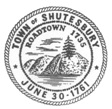 MEETING NOTICEPOSTED IN ACCORDANCE WITH THE PROVISIONSOF MGL 30A §§18-25Name of Committee:  Place of Meeting: 	Room Preference: Day:        Month:         Date: Time of Day 7:15      AM    PM   ---------------------------------------------------------------------------                                                  AGENDAMinutes from previous meetingPAF’sFinalize Job Description Changes – Town AdministratorAny unanticipated business ----------------------------------------------------------      Posted by:  Date:                             **Fragrance Free Event**